UCHWAŁA NR XX/362/VIII/2019RADY MIASTA POZNANIA z dnia 3 grudnia 2019r.w sprawie	nadania regulaminu Straży Miejskiej Miasta Poznania.Na podstawie art. 18 ust. 2 pkt 15 ustawy z dnia 8 marca 1990 r. o samorządzie gminnym(Dz. U. z 2019 r. poz. 506 ze zmianami) w związku z art. 8 ust. 2 ustawy z dnia 29 sierpnia 1997 r. o strażach gminnych (Dz. U.   z 2013 r. poz. 1383 ze zmianami)   uchwala się, co następuje:§ 1Nadaje się Regulamin Straży Miejskiej Miasta Poznania stanowiący załącznik do uchwały.§ 2Wykonanie uchwały powierza się Prezydentowi Miasta Poznania.§ 3Traci moc uchwała Nr XVII/205/VII/2015 Rady Miasta Poznania z dnia 29 września 2015 r.w sprawie nadania regulaminu Straży Miejskiej Miasta Poznania.§ 4Uchwała wchodzi w życie z dniem 1 stycznia 2020 r.Przewodniczący Rady Miasta Poznania (-) Grzegorz GanowiczZałącznik do uchwały Nr XX/362/VIII/2019 RADY MIASTA POZNANIAz dnia 3 grudnia 2019 r.REGULAMIN STRAŻY MIEJSKIEJ MIASTA POZNANIA§ 1Ilekroć w Regulaminie, bez bliższego określenia, mowa jest o:1) Straży Miejskiej (SMMP) – należy przez to rozumieć Straż Miejską Miasta Poznania; 2) Referacie – należy przez to rozumieć komórkę organizacyjną posiadającą kierownikai podlegającą służbowo Komendantowi Straży Miejskiej Miasta Poznania lub jego zastępcy.§ 21.  Komendant  sprawuje  ogólne  kierownictwo  w  zakresie  pracy  SMMP,  zapewniając  jej sprawne funkcjonowanie i odpowiednie warunki do realizacji zadań. Kieruje jednostką przy pomocy dwóch zastępców, kierowników referatów i głównego księgowego.2. Mając na względzie właściwe funkcjonowanie Straży Miejskiej, Komendant wydaje akty prawa wewnętrznego w formie zarządzeń, komunikatów lub poleceń służbowych.3. W Straży Miejskiej Miasta Poznania tworzy się następujące komórki organizacyjne: 1) podległe Komendantowi Straży Miejskiej Miasta Poznania:a) Zastępcy Komendanta,b) Referat Finansowy-Księgowy, c) Służba BHP,d) Radca prawny,e) Referat Kadr i Szkoleń, f) Referat Kancelaryjny,g) Referat Administracyjno-Techniczny; 2) podległe zastępcy ds. ogólnomiejskich:a) Referat Koordynacji Służb, b) Referat Wykroczeń,c) Referat Zarządzania Operacyjnego, d) Referat Ekopatrol,e) Referat Monitoringu;3) podległe zastępcy ds. prewencji: a) Referat Grunwald,b) Referat Jeżyce,c) Referat Nowe Miasto, d) Referat Północ,e) Referat Stare Miasto, f) Referat Wilda,g) Referat Interwencyjno-Drogowy.4. Wymienione w ust. 1 i 3 komórki organizacyjne realizują następujące działania:1)  Komendant  Straży  Miejskiej  Poznania  zarządza  jednostką,  tj.  planuje,  organizuje i  nadzoruje  wykonywanie  zadań  Straży  Miejskiej  oraz  reprezentuje  Straż  Miejską w kontaktach zewnętrznych;2)  Zastępcy Komendanta współzarządzają Strażą Miejską oraz bezpośrednio nadzorują realizację zadań przez podległe referaty;3)  Referat  Finansowo-Księgowy,  kierowany  przez  Głównego  Księgowego,  zapewnia obsługę  finansowo-księgową  Straży  Miejskiej,  planuje  fundusz  wynagrodzeń  oraz wykonuje dyspozycje środkami finansowymi;4)  Służba   BHP   zapewnia   funkcjonowanie   Straży   Miejskiej   zgodnie   z   przepisami bezpieczeństwa i higieny pracy;5)  Radca prawny zapewnia obsługę prawną Straży Miejskiej;6)  Referat  Kadr  i  Szkoleń  prowadzi  obsługę  kadrową  Straży  Miejskiej  oraz  wspiera rozwój zawodowy jej pracowników;7)  Referat Kancelaryjny zapewnia obsługę kancelaryjną i archiwistyczną Straży Miejskiej; 8)  Referat   Administracyjno-Techniczny  zapewnia   środki   materialno-techniczne  oraz lokalowe, organizuje i zabezpiecza system łączności i systemy informatyczne StrażyMiejskiej;9)  Referaty dzielnicowe (Grunwald, Jeżyce, Nowe Miasto, Północ, Wilda) zapewniają, przy współpracy z jednostkami pomocniczymi Miasta Poznania, Policją oraz innymi służbami, utrzymanie czystości i porządku publicznego na podległym terenie;10)Referat Stare Miasto zapewnia, przy współpracy z jednostkami pomocniczymi Miasta Poznania, Policją oraz innymi służbami, utrzymanie czystości i porządku publicznego na podległym terenie oraz ochronę obiektów komunalnych;11)Referat  Interwencyjno-Drogowy  zapewnia  realizację  interwencji  i  wspiera  referaty dzielnicowe pełniąc służbę na obszarze całego miasta;12)Referat Koordynacji Służb zapewnia koordynację zabezpieczenia imprez masowych, podejmuje działania informacyjne wśród mieszkańców, w tym w zakresie profilaktyki,informacji	publicznej,	realizuje	doraźne	kontrole	wewnętrzne	referatówi   pracowników,   prowadzi   postępowania   skargowe   oraz   wspiera   Komendanta w utrzymywaniu i doskonaleniu systemu zarządzania;13)Referat  Wykroczeń  prowadzi  czynności  wyjaśniające w zakresie określonym  przez Kodeks   postępowania   w   sprawach   o   wykroczenia   na   podstawie   dokumentacji przekazanej przez pozostałe referaty SMMP oraz zgłoszeń mieszkańców;14)Referat Zarządzania Operacyjnego nadzoruje i koordynuje realizację służby patrolowej oraz przeprowadza czynności karno-administracyjne związane z usunięciem pojazdów;15)Referat  Ekopatrol  prowadzi  działania  o  charakterze  kontrolnym  i  interwencyjnym z zakresu ochrony środowiska i gospodarki odpadami.§ 31. W Straży Miejskiej Miasta Poznania funkcjonują następujące stanowiska strażnicze: 1) aplikanta;2) młodszego strażnika; 3) strażnika;4) starszego strażnika;5) młodszego specjalisty; 6) specjalisty;7) starszego specjalisty; 8) młodszego inspektora; 9) inspektora;10) starszego inspektora; 11) zastępcy kierownika; 12) kierownika;13) zastępcy komendanta; 14) komendanta.2. W Straży Miejskiej Miasta Poznania mogą być zatrudnione osoby nieposiadające statusu strażnika.§ 4Liczbę etatów w Straży Miejskiej Miasta Poznania określa Prezydent Miasta Poznaniaw drodze zarządzenia.§ 51.  Obszar  działania  oraz  szczegółowy  zakres  zadań  komórek  organizacyjnych  SMMP wymienionych w § 2 ust. 1 i 3 określa Komendant w drodze zarządzenia.2. Schemat struktury organizacyjnej Straży i podporządkowanie poszczególnych komórek organizacyjnych przedstawia załącznik do Regulaminu.Załącznik do Regulaminu Straży Miejskiej Miasta Poznania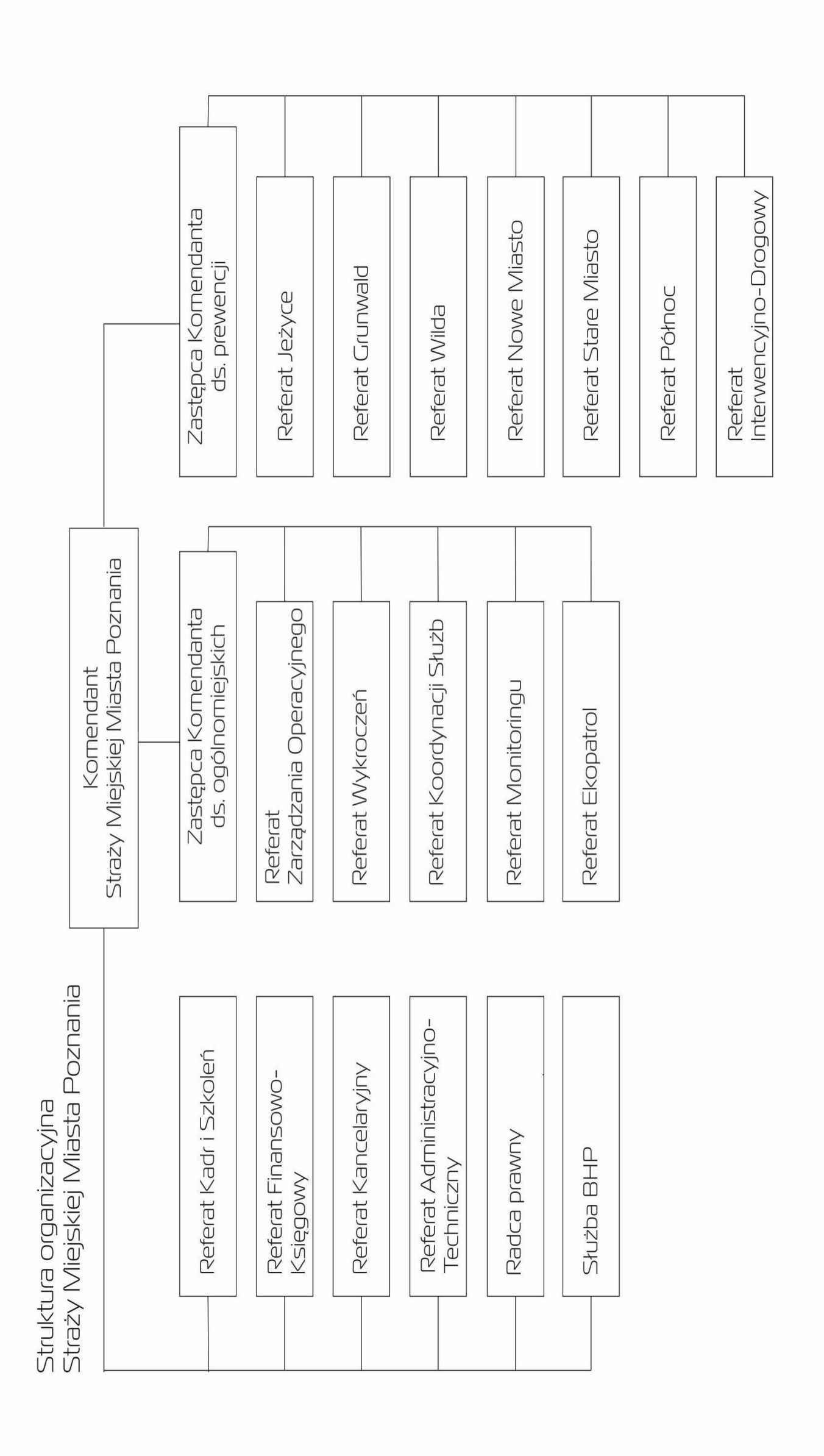 